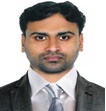 FIROZ.361156@2freemail.com OBJECTIVESeeking a challenging position of HR- Officer-Cum PRO in a reputed and progressive company, where I can invest all my professional expertise, qualifications and valuable experience to the optimum level to facilitate mutual growth of both the organization and my career.PROFESSIONAL HIGHLIGHTSTotal 8 years’ UAE Experience in Human Resource & Public Relation Department.Holding valid UAE Driving LicenseGraduate in Sociology & Having PG-Diploma  in Business AdministrationExpertise to work in major MS Office Application packages. Knowledge of Tasheel & EDNRD Operation Module (Labor & Immigration Policies and Procedure)Well familiar with Dubai Municipality Food Control approvals like Menu, OHC,Food Establishment Permits & other LicensesStrong back ground of UAE Labor Law & Proficient typing skill in English and Arabic.Practical Knowledge in Employee Mobilization and on boarding Process.( Expatriation & Repatriation)Translation of documents from Arabic to English & vice versaResult oriented, Self-motivated with a positive attitude, have strong social skills & able to interact effectively with officials.Companies worked for in  U.A.EStrategic Food International Co (Britannia) 3 yrs.Larsen & Toubro Limited Co ( L&T) 4 yrs.Keita Catering Company LLC ( Sub group of VPS Health Care ) 1.5 yrs.EXPERIENCE  PROFILE IN U.A.ERole and ResponsibilitiesTo process all applications of visas, Residence permits, renewals, Cancellations & exit formalities in an efficient and timely manner to minimize the cost and avoid fines.To support HR in Selection and Recruitment process of right candidate on right time with right exposure and talent.Schedule interviews  & Issuance of employment offer Employee Mobilization, Expatriation and on boarding procedureTo arrange for Induction & Orientation for new employeesTranslation of documents from Arabic to English & vice versaKeep records of Visa, Labor work permit, OHC & Passport expiry dates and inform team members in advance of expiry dates and renew it prior to its expiry.To arrange approvals for Menu, Food Catering Permits, Event & Kiosk Licenses as and when required by the Management.Initiating leave management of employees and follow up.Calculating leave entitlements, end of service benefits (EOSB) & coordinate with accounts Department.To coordinate with Accounts department to generate employee attendance as a part of payroll.To process Probation assessment and confirmation documentationsManaging Employee (Turn over) resignation, termination, Separation and further repatriation formalities after visa cancelation.Manage allocated petty cash expenditure through maintaining original receipts & timely preparation of expense reports.Registration & Renewal of all company Vehicles, Licenses.Accompanying employees for their Medical & Finger print formalities from concerned authorities.Role and ResponsibilitiesTo initiate Visa Life Cycle for the Proposed and Existing Employees around 1500 workforce.To Coordinate with PROs to avail necessary Permits pending with Immigration and Ministry of LaborCoordinate with Site Accountants in different Projects with regard to the approval on Leave wages, Overtime payment and End of Service benefit provisions.To Maintain Employee Data Base Managing system called .VPP+EIP Software and Tracking a good record of visa, labor card, passport expiries.To generate electronic work Permit applications through Tasheel operating system.To Post Online Entry permit application through Fawri operating module to avail E-visas for Abu Dhabi Project.To Translate and draft Letters issued from &  to Government Departments ,from Arabic to English and vice versa, Like NOI,LOA,NOCs related with Consultant and Subcontractor requirement.Arranging Insurance for New Joiners and furnish insurance for visa renewal purpose.Arranging Emirates ID for staff To Complete medical formalities for new and existing EmployeesDrafting NOCs, NOIs and LOAs for TRANSCO, GASCO, and ADDC& ADCO for various projects.To Arrange CNIA Passes for Professional Engineers, Vehicles and Cameras as per the rules and regulation of UAE.Role and ResponsibilitiesTo Process online Visit, Transit, Service, Employment, Residence and Temporary Work Permit for the department personnel.To Coordinate with PRO for Labor and Immigration issues.To Furnish Arabic version for Certificate of Origin, Invoices, Annexure for GCC and other Foreign Countries.To provide Business Entry Visas for Company Managers travelling to different countries To monitor admin related jobs like, Joining Formalities and ProcedureTo Maintain a comprehensive filing system of Employee Personal filesTo keep track of Visas, Labor Cards, Health Card Expiries and arrange for its timely renewal.To Create LPO & GRN for the ticket purchased and preparing monthly summary of tickets purchased, extended and cancelled.To handle petty cash allocated for admin expenses and provision of its statements on bimonthly basis.Leave application and balance eligibility calculation of both staff and workmen.Drafting Letter in English and Arabic as and when required by the Department QUALIFICATIONS:Master of Business Administration (HRM) Annamalai UniversityBachelor of Arts (BA in Sociology)	Calicut University Kerala IndiaDiploma in Business Administration Dubai (UAE)Software Knowledge:Windows XP, Vista, Windows 7, MS Word,   MS-excel,   MS-Power pointPersonal Details.             Sex						Male					            Citizenship 	Indian            Marital Status				Married	Visa Status					Employment					             Languages Known			: 	English, Hindi, Arabic, and MalayalamVisited Countries 			:	UAE, KSA & Sultanate of Oman.COMPANYKeita Catering LCC DubaiPOSITIONHR officer-Cum PRODURATION From 03-10-2015 – 12-04-2017 COMPANYLarsen & Toubro Limited POSITIONOfficer(Visas &Government Relation)DURATION From April-2011 to.(Sep -2015)COMPANYStrategic Food International Company.LLC.POSITIONExecutive-HR &AdminDURATION     From November 2007  To  February  2011